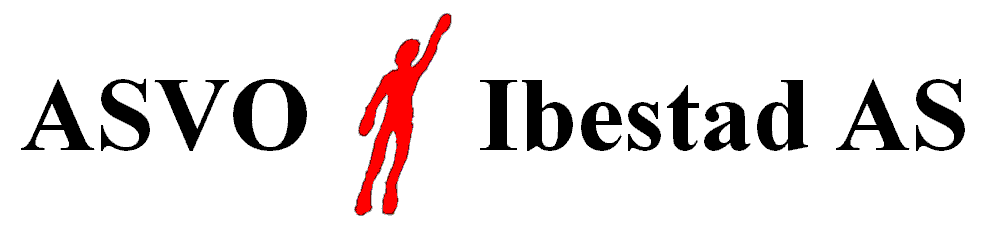 ASVO Ibestad AS er en bedrift som tilbyr varig tilrettelagt arbeid (VTA) for personer i en skjermet virksomhet med arbeidsoppgaver tilpasset den enkeltes yteevne. Bedriften har i dag to avdelinger, vaskeri og produksjon/tjenesteyting, og er i en prosess for utvikling av nye oppgaver. I tillegg drifter vi Miljøstasjonen for HRS. Vi har nå ledig 100 % stilling somArbeidsleder/tilretteleggerVil du være med å utvikle og fornye ASVO Ibestad AS?Vi søker en positiv, engasjert og entusiastisk medarbeider som ønsker å være med å utvikle bedriften fremover. Vi er i en endringsprosess hvor vi ser på muligheten rundt nye produkt- og tjenesteområder samt intern organisering.Vår viktigste oppgave er å bidra til utvikling av våre medarbeidere på tiltaket varig tilrettelagt arbeid (VTA). Vi er ISO-sertifisert for kvalitet og den som tilsettes må ha fokus på dette i møte med våre ansatte og kunder.Ønskede kvalifikasjonerRelevant utdanning fra høyskole/universitet innen helse/pedagogikk eller annen relevant yrkesfaglig utdanning. Relevant arbeidserfaring kan erstatte utdanningskrav.Du må kunne jobbe selvstendig så vel som i team Du må ha god digital kompetanseVære god på kundebehandling, salg og serviceDelta i produksjonsplanleggingDet er en fordel om du har erfaring fra HR-arbeid og/eller administrativt arbeidKjennskap til HMS og ISO-sertifisering er en fordelDu må ha gode norskkunnskaper, både skriftlig og muntligFørerkort klasse BVi ønsker at vår nye kollega skal ha følgende personlige egenskaper:Engasjert, positiv og entusiastiskHar god relasjons- og kommunikasjonskompetanseEr fleksibel og initiativrikGode samarbeidsevnerHar godt humør og kan bidra positivt i arbeidsmiljøetStor arbeidskapasitetHva kan vi tilby:Godt arbeidsmiljøSpennende og varierte oppgaver som du er med på å påvirkeLønn etter avtaleGode pensjons- og forsikringsordningerPersonlig egnethet vil bli vektlagt. Til stillingen er det også krav om politiattest.Ønsker du å vite mer om stillingen, kontakt daglig leder May-Liss Coucheron, mobil 41519145. Søknad med kopi av vitnemål og attester sendes may-liss@asvo-ibestad.noVi ser frem til å høre fra deg.Søknadsfrist: 28. april 2024For fullstendig utlysningstekst, se www.asvo-ibestad.no/ledige-stillinger